Fraction Mazes- can you find your way through the maze?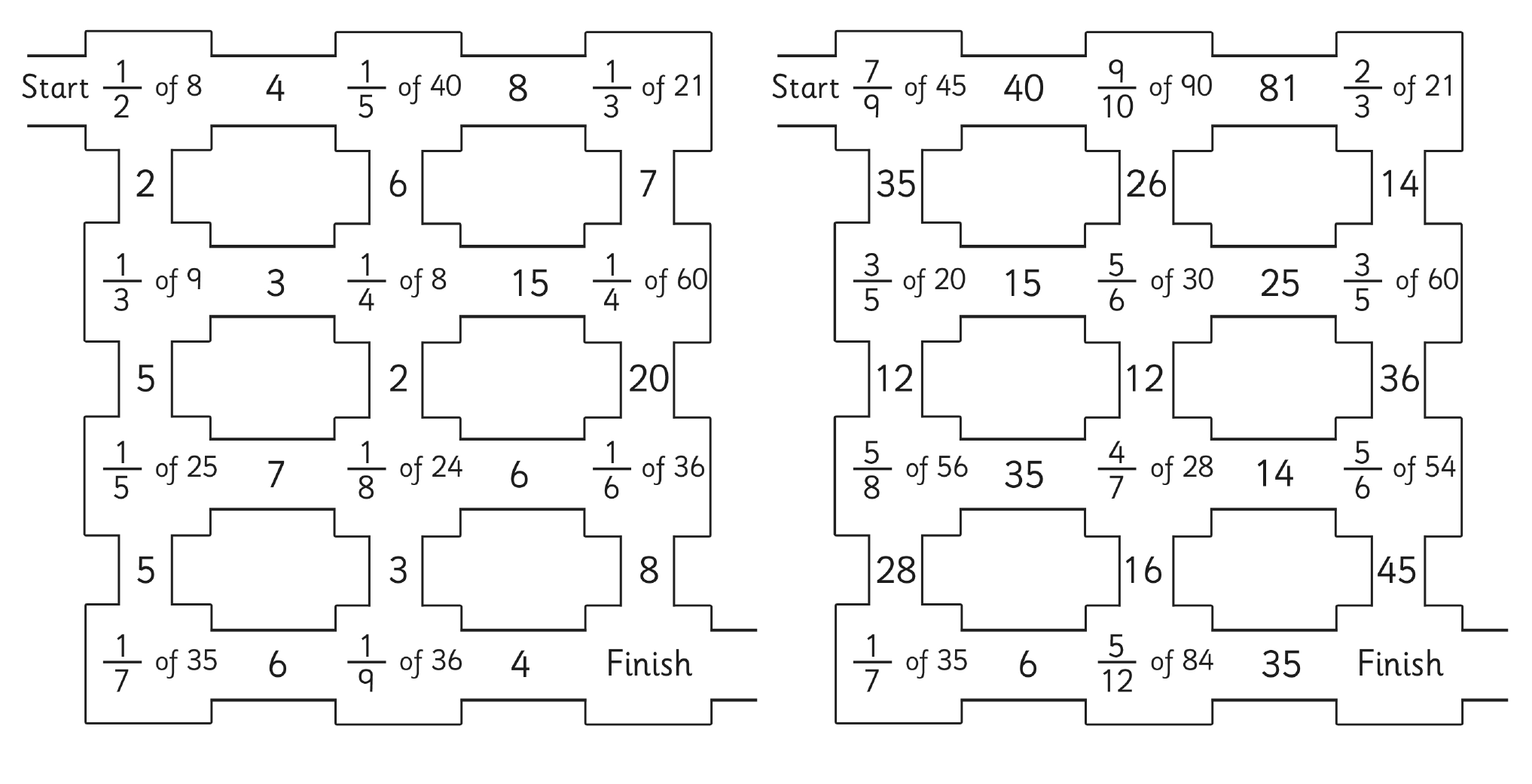 